21 ноября 2013 годав Центре дистанционного образования состоялся  Музейный урок для учащихся 8-11 классов  на тему: «Геральдические символы Белгородской области».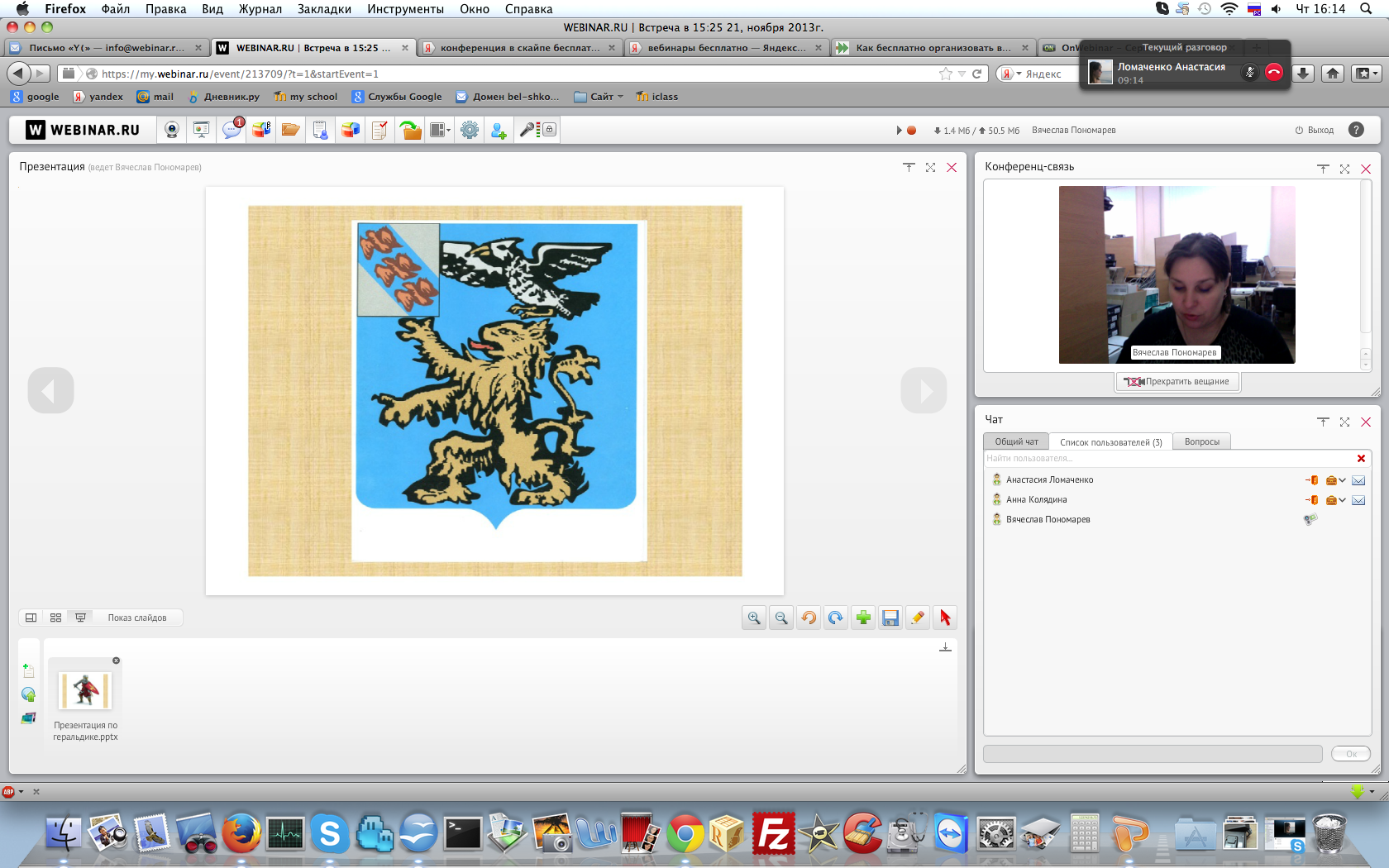 В современных условиях, когда происходят радикальные  изменения в жизни общества, одним из центральных направлений в работе с подрастающим поколением становится патриотическое воспитание. На наш взгляд наибольшего успеха в этом можно достичь, развивая интерес учащихся к краеведению. Краеведческое образование в настоящее время признано приоритетным направлением в Белгородской области и  включено в его региональный компонент.  История и культура родного края, судьбы соотечественников, атрибуты государственности (флаг, герб, гимн) страны,  геральдика области, города, района,  отношение детей и молодежи к использованию государственной символики в повседневной жизни, повышение статуса символики России в глазах юных защитников Родины – все это и многое другое должно стать  предметом познания детей, источником их социального,  личностного и духовного развития.  Каждая  страна, область имеет свою символику - герб,  флаг, гимн.   В этих  объединяющих символах, как в зеркале, отражается многовековая история края. Прослеживаются наши истоки и родовые корни. Возрождая историческую символику, мы тем самым закрепляем все лучшее, что было в нашем прошлом, есть в настоящем, продолжится в будущем.Младший научный сотрудник  научно – просветительского отдела музея Елена Ивановна Салькова познакомила учащихся с флагом, гербом города Белгорода и области. Флаг области символизирует основные добродетели, окружающие нас, достижения которыми славится наша Белгородчина. В ходе урока ребята узнали  об истории появления флага, значении его цветов, элементов и символике, рассмотрели Гербы Белгородской области.В заключение урока ведущая пожелала ребятам быть достойными гражданами России и приложить все усилия для преумножения богатства и силы нашей Родины.Дорогие друзья, мы будем рады видеть вас на следующем музейном уроке, который состоится 19 декабря!Присоединяйтесь, будет интересно!